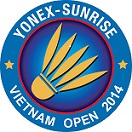 PLEASE COMPLETE AND RETURN THIS FORM NOT LATER THANAugust 15th , 2014 TO hcmba@vnn.vn ;  OR FAX +84 8 38208773Please type clearly in CAPITAL LETTERS.Complimentary/ free ID passes will be issued to nominated team officials on the following scale:Team/country with up to total of 10 players		4 ID passes          “              “   total of 11-16 players		5 ID passes          “              “   total of 17-25 players		6 ID passes          “		  “   over 25 players			7 ID passes		Limited additional officials’ ID passes will be issued at a fee of VND 400.000 each (maximum of 5 passes for each team only) and should be requested in advance with  the Organize.NOTE: PLEASE SUBMIT YOUR PLAYERS’ AND OFFICIALS’ PASSPORT SIZE PHOTOGRAPHS IN SOFT COPY (JPEG Format, not more than 250kb).Name of Member Association:Name of Member Association:Contact Person: Contact Person: PHONE NUMBER: MOBILE NUMBER:       FAX NUMBER: E-: No.FULL NAMEOfficial Position